Технологическая  карта и конспект урока математики  в 4 В классе  в соответствии с требованиями ФГОСПредмет: математикаТема урока: «Пирамида» Класс: 4 ВФорма урока :  «Фронтально-групповой урок»Тип урока:  изучение нового  материалаВид урока :  комбинированныйИспользуемые технологи:    технология развития критического мышления ( на этапе организации урока и актуализации  опорных знаний), современная технология оценивания ( на этапах закрепления изученного материала, на этапе  рефлексии),  информационно – коммуникационные технологии ( использование презентации  на тему: «Умножение многозначного числа на однозначное» на всех этапах урока), технология « Педагогики сотрудничества» ( мотивация к познавательной деятельности со стороны учителя, свободное высказывание своего мнения со стороны обучающихся)Базовые способности школьников, на которые ориентировано занятие: развитие воображения, мышления, способность понимать  текст, способность к организации, рефлексии, самоопределению и самовыражению.Группы формируемых компетенций: Личностные УУД:  развитие интереса к различным видам деятельности, понимание причин успеха в учебе, развитие самооценки на основе заданных критериев успешности учебной деятельности.Регулятивные УУД:  принятие учебной задачи и умение следовать инструкции учителя или  предложенных заданий; умение самостоятельно оценивать правильность выполненного действия и вносить необходимые коррективы.Коммуникативные УУД:  участие в групповой работе с использованием речевых  средств для решения коммуникативных задач;  использование простых речевых средств для передачи своего мнения; проявление инициативы в образовательном процессе.Познавательные УУД:  добывание новых знаний из текста учебника, раздаточного материала; переработка полученной информации для формулировки выводов.Формы работы: фронтальная ( совместное выполнение задания), групповая ( помощь однокласснику), индивидуальная (самостоятельная работа)Приемы работы: деятельностный подход к обучению ( самостоятельный поиск решения примеров и задач).Методы работы : проблемно – сообщающий ( с опорой на наглядность в виде таблиц, схем) ,  метод самоорганизации познавательной  работы на всех  этапах  урока.Цель урока: организация деятельности учащихся по закреплению изученного материала; формирование активной личности; воспитание самостоятельности; развитие у учащихся интереса к предмету.Задачи занятия: 1. Закрепить  знания и умения  детей в выполнении математических действий с многозначными числами, при решении задач.2. Развивать личностные коммуникативные, регулятивные и познавательные УУД.Дидактические средства: проектор, экран, презентация,  памятка для друзей математики, таблицы и схемы для решения задач  , таблички с примерами, таблицы для самооценки, учебник « Математика 4» , рабочая тетрадь ФИО учителя: Ушаковой Анны Юрьевны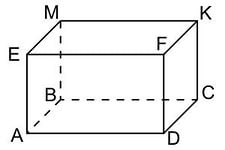 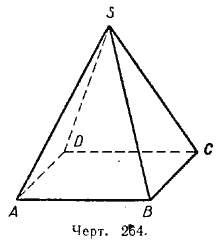 Этапы деятельности на уроке в соответствии с типом урокаЦель этапаДеятельность учителя: содержание работы, приемы  и способы реализации содержания, формы организацииДеятельность обучающихся: самостоятельная работа учащихсяКакие УУД формируются на каждом этапе1. Организационный этап.Психологическая установка на урокВключаются в деловой ритм урока.КоммуникативныеЛичностные: самоопределяются, настраиваются на урок2. Актуализация  опорных знаний3. Изучение нового материала3. Проверка ранее изученного материала5. Самостоятельная работа5. Домашнее задание6. Рефлексия7. СамооценкаВключение учащихся в учебную деятельностьМотивация к учебной деятельности Актуализация опорных знаний и способов действий.Составление алгоритма и сверка его с шаблономВыявление пробелов в знаниях и способах деятельности обучающихся.Нам сегодня выдали опять наше любимое и полезное молоко. На что похожа упаковка? Где мы встречаемся с такой формой? Кто был в Египте? Чем знаменит Египет?А где мы могли бы еще узнать эту информацию?открываем на странице  и читаем про себя эту информацию.У нас на столе лежат спички и пластилин. Мы сейчас будем строить пирамиду. (самостоятельно), учитель делает это на магнитном конструктореЧем похожи?, чем отличаются?Итак, какие части пирамиды мы можем выделить? (вершина, основание, грани)Я построил еще один многогранник – скажите это пирамида? Почему? Докажи.Сейчас мы возьмем печатную тетрадь и откроем номер 256, 257Очень хорошо, открыли тоненькие тетради, записали число классная работа постараемся построить пирамиду, для этого я черчу основание, затем  беру любую точку над ним и соединяю с вершинами основания,  осталось определить, где видимые и где не видимые линииПосчитай периметр основания  пирамиды  своей, которую вы построили. Чем отличается периметр от площади? Как найти периметр?Печатная тетрадь № 263. Ответ. У кого другой вариант? Докажи.Если успеваем № 260, 261.№ 258, 262, 264Итак, напомните, с каким геометрическим телом мы сегодня работали? Что нового узнали? Что уже знали? Возьмите карточки и отметьте утверждения, запишите для себя последнее утверждение с особой пометкой, ведь эта та область над которой мы будем работать самостоятельно.Доклад  пирамидах ХеопсаУчебник, Путем проб и ошибок выстаиваем пирамиду, разные Личностные: Формируемые способы деятельности: -проявление эмоционального отношения в учебно-познавательной деятельности, развитие интереса к различным видам деятельностиЛичностные: Формируемые способы деятельности: -проявление эмоционального отношения в учебно-познавательной деятельности, развитие интереса к различным видам деятельностиПредметные Понятие пирамиды, ее составных частейПредметные вычисление многозначных на однозначное в столбикКоммуникативныеучастие в групповой работе с использованием речевых  средств для решения коммуникативных задач;  использование простых речевых средств для передачи своего мнения; проявление инициативы в образовательном процессе.Регулятивные  принятие учебной задачи и умение следовать инструкции учителя или  предложенных заданий; умение самостоятельно оценивать правильность выполненного действия и вносить необходимые коррективы.Познавательные   переработка полученной информации для формулировки выводовЛичностные: Формируемые способы деятельности: -проявление эмоционального отношения в учебно-познавательной деятельности, развитие интереса к различным видам деятельностиРегулятивные: Осуществляемые действия:- контролируют правильность ответов учащихсявзаимоконтроль и внесение корректив в учебно-познавательную деятельностьКоммуникативные: инициативное сотрудничество, принятие решения и его реализация Предметные :использование системы научных и теоретических знаний на практике Личностные: Формируемые способы деятельности: -проявление эмоционального отношения в учебно-познавательной деятельности, самоопределение